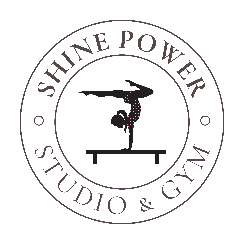 Shine Power Freeze Routines 2023-2024FLOORTODDLERS/LEVEL 1Salute judgeLeft foot kickRight foot kickLay flat on back, pike sit Candle stick shoot (hands next to thighs) to standStraight jumpForward rollStandStraddle roll Hands on floor, Jump feet togetherTuck jumpLunge cartwheel lungeTurnLunge cartwheel lungeLay on belly Sugar bowl. Hold 3 sec. StandSalute JudgeLevel 2Salute judgeLeft foot kickRight foot kickLay flat on back Bridge or tabletop (3 sec)Lay flat in pike sitCandle stick shoot to standStraight jumpTuck JumpForward rollStandStraddle rollHands on mat Jump feet together. StandBackward roll. StandLunge cartwheel lungeTurnLunge cartwheel lunge¾ Handstand, lungeStraddle jumpSalute JudgeLevel 3Salute judgeHandstand into Backbend (bridge) hold 3 secLay flat in pike sitCandlestick shoot, Stand, Forward roll, Stand.Split jumpDive rollStraddle roll to a stand, jump feet together.Stretch jump ½ turnLunge 1 arm cartwheel, lunge, turnLunge cartwheel, lungeBackward pike roll to standStanding back bend(bridge) 1 leg up. Hold 3 seconds.Lay flat into pike, log roll to stomach,Squat hop to feetSide split, leg swing, StandSalute judgeLevel 4Salute judgeHandstand into bridge kickoverSplit jumpDive rollStraddle rollHands on mat, jump feet togetherStretch jump ½ turnLunge, 1 arm cartwheel, lungeTurnLunge, 1 arm cartwheel, lunge, turnBackward roll, to pushup positionLay flat on belly in pike, log roll to pike sitCandle Stick shoot to standHandstand forward rollJump tuck ½ turnStanding backbend kickoverStanding round off reboundTuck jumpSide split, leg swing, Stand.Salute judgeLevel 5Salute judge1St Pass Running round off back handspring, back handspringBackward roll, push up position, stand. Straight Jump.Straddle jump2nd Pass Running Front walkover, Front walkover Dive rollStraight jump ½ turn3rd Pass Running roundoff back tuckBack Extension rollBack walkoverSplit JumpSalute JudgeVAULTToddlers (Level 1) 3 Panel Mats*Squat On the legs will need to come up into a tuck shape and the feet should land on the top of the Vault/Matt. This is when we should see the Squat Shape (it looks like a crouch shape). The feet and knees should be together and land in between the hands. At this point, the gymnast should stop moving and make sure they are on balance. They can then stand up into a stretched shape, step and jump from the Vault onto the landing mat to stick it. Gymnast should not land on knees.StandStickSaluteLevel 2 3 Panel MatsStraddle on VaultThe Straddle on Vault is very similar to the Squat On Vault. The gymnast needs to land and stop on top of theStanding Straddle is feet apart (slightly more than shoulder-width) with hands in the middle of the feet. Legs should be straight, and knees pushed back. Once a gymnast lands in the Straddle position, they stand up and slide the feet together into a stretched shape. They can then step forward and jump off the Vault to the landing mat. StickSaluteLevel 3Salute  Run, punch, arm circle to handstand flat back to landing mat 24 ½ (inches) to 33 (inches). Your choice of mat height.Sit up to pike sitTurn- SaluteLevel 4Salute Run, punch, front handspring, into standing position 24 ½ (inch mat) StandSaluteLevel 5SaluteRun, punch, ½ on 24 ½ (inch) mat + 8inch mat= 33 inches totalStandSaluteBARSToddlers (Level 1)Salute Tuck Knee Hang (3 sec)StandSloth hang (3 sec). StandJump up on bar toFront support (3 sec)Cast off to C stopKeeping hands on barsStickSaluteLevel 2SaluteJump up to Front SupportCast off to C- StopStraddle hold (3 sec)- hands on barWalk up mat to kick over barFront supportCast off, C-StopStickSaluteLevel 3SaluteStraddle hold (3 sec) standKick overFront supportPush to a hollow 1 x (bars to knees)2 Cast Back hip circleCastPush away to C stopStickSaluteLevel 4Salute Tuck- Chin Hold (3 sec)Two feet- pull-overFront supportCastBack hip circleFront hip circleCastUndershootStickSaluteLevel 5Salute Straddle Glide Pull overFront support Cast Back hip circleFront supportfront hip circle2 Cast Squat OnJump to high bar3 swings- long hang pull-overCast to 3 swings, quarter turnStickSaluteBEAMToddlers (level 1) Low floor beamSaluteStep on BeamTip toe to middleHop stop to end1/2 turn to come backStep kicks to middleStop, Squat touch, stand upWalk to end. Jump off side & stick itLevel 2Salute Jump to front support mountWalk to middle of beamArabesqueForward leg swing step (each leg)Passe1 knee to beam then standWalk on tip toes to endTurn,Tuck jump dismountStick SaluteLevel 3Salute Jump to front support mount.Arabesque2 Stretch jumpsT touch T Leap straight leg, step forwardForward, backward leg swing1/2 releve turnPasseSplit jumpBackward step fish poseHandstand to side dismount.StickSaluteLevel 4SaluteFront support fish pose mountSwing leg to straddleLay flat Knee Kick to StandForward Passe PoseCartwheel 2 stretch jumpsT touch T, step forwardBackward leg swingScale1 kick each leg2nd passBackward kick½ turnStraight leg leap, bring leg forwardPasse PoseSplit jump2 Hop StopsReleve lock standRoundoff off beam dismountSaluteLevel 5Salute Front Support, leg swing to straddle, swing leg to knee, back kick, to standForward Passe PoseCartwheel or front walkoverFull turnT touch T, lungeReleve lock stand2nd PassBackward kick1/2 turnStretch JumpSplit JumpScaleStraight leg leapReleve lock standForward Passe PosePivot turnTuck off beam dismountSalute